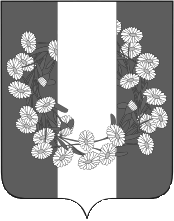 АДМИНИСТРАЦИЯ БУРАКОВСКОГО СЕЛЬСКОГО ПОСЕЛЕНИЯ КОРЕНОВСКОГО РАЙОНАПОСТАНОВЛЕНИЕот 20.12.2018                                                                                                                              № 130х. БураковскийО признании утратившими силу некоторых нормативных правовых актов администрации Бураковского сельского поселения Кореновского районаС целью приведения нормативных правовых актов администрации Бураковского сельского поселения Кореновского района в соответствии с действующим законодательством, администрация Бураковского сельского поселения Кореновского района п о с т а н о в л я е т:1.Признать утратившими силу постановления администрации Бураковского  сельского поселения Кореновского района:           1.1. от 02.06.2017 № 50 «Об утверждении административного регламента администрации Бураковского сельского поселения Кореновского района исполнения муниципальной функции «Осуществление муниципального контроля за сохранностью автомобильных дорог местного значения в границах населенных пунктов поселения»;         1.2. от 29.08.2017 № 91 «О внесении изменений в постановление администрации Бураковского сельского поселения Кореновского района от 02 июня 2017 года  № 50 «Об утверждении административного регламента администрации Бураковского сельского поселения Кореновского района исполнения муниципальной функции «Осуществление муниципального контроля за сохранностью автомобильных дорог местного значения в границах населенных пунктов поселения»    2.Общему отделу администрации Бураковского сельского поселения Кореновского района (Абрамкина) обнародовать настоящее постановление в установленных местах и разместить его на официальном сайте органов местного самоуправления Бураковского сельского поселения Кореновского района в сети Интернет.Глава Бураковского сельского поселенияКореновского района                                                                 Л.И.ОрлецкаяЛИСТ СОГЛАСОВАНИЯпроекта постановления администрации Бураковского сельского поселения Кореновского района от_______________ № ____ «О признании утратившими силу некоторых нормативных правовых актов администрации Бураковского сельского поселения Кореновского района»Проект подготовлен и внесен:Общим отделом администрации Бураковского сельского поселения Кореновского района начальник отдела                                                                              З.П.АбрамкинаПроект согласован:Начальник финансового  отдела администрации Бураковского сельского поселения Кореновского района                                                  И.П.Санькова